CROQUET LAWN VILLAGE FACT SHEET 2017This “Fact Sheet” provides basic information on population changes and demographics for Croquet Lawn village.  Whenever you use this information, please reference it as being obtained from MRC/Wits Rural Public Health and Health Transitions Research Unit (Agincourt). Villages in the Agincourt Health and Socio-Demographic Surveillance (HDSS) System Research Site in 2017 include:Agincourt, Belfast, Croquet Lawn, Croquet Lawn B, Cunningmore A, Cunningmore B, Dumphries A, Dumphries B, Dumphries C, Huntington, Ireagh A, Ireagh B, Ireagh C, Justicia, Khaya Lami, Kildare A, Kildare B, Kumani, Lillydale A, Lillydale B, Makaringe, MP Stream, Newington B, Newington C, Rolle C, Somerset, Somerset C, and Xanthia.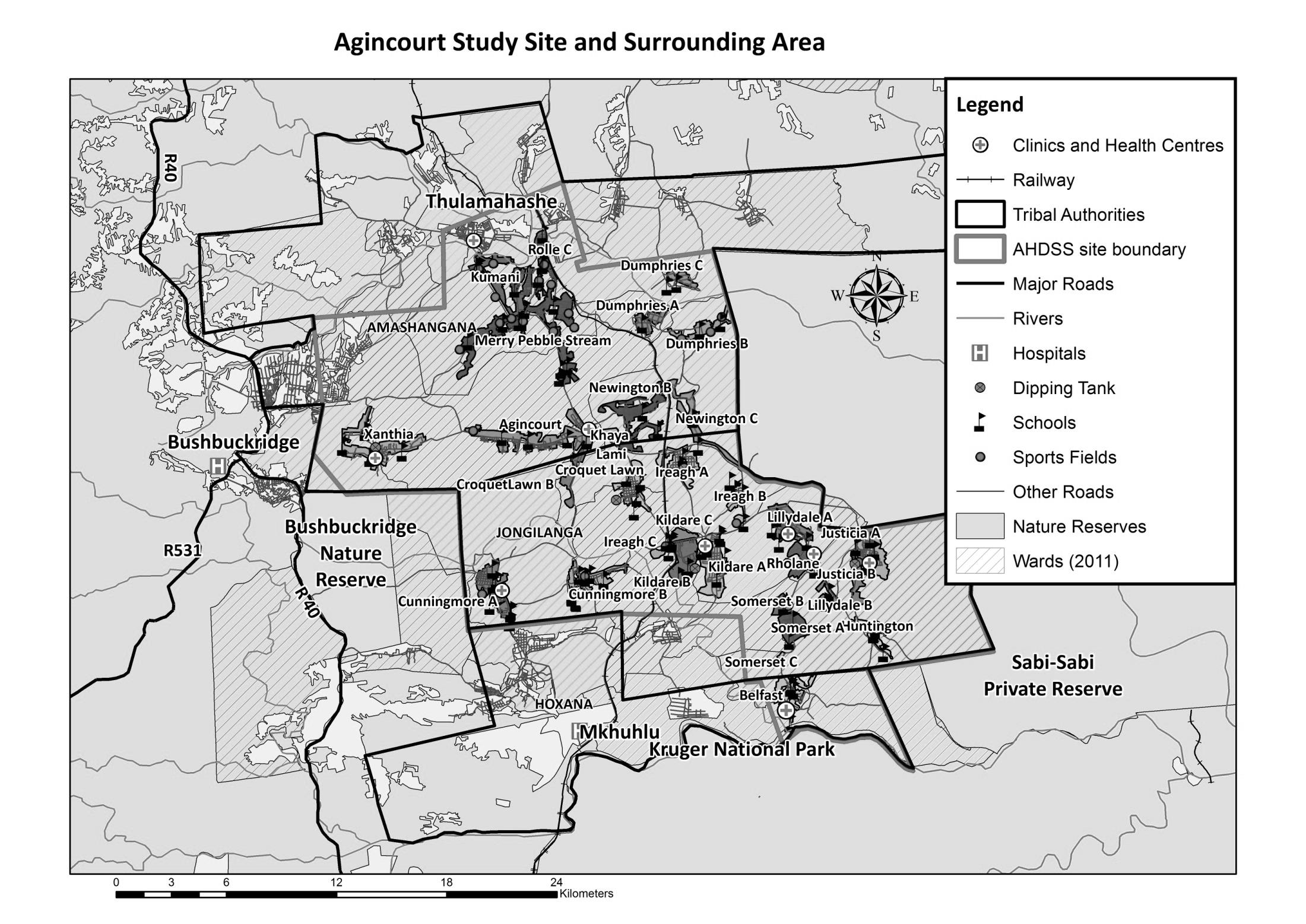 Village Growth and Population over the Period 1994 – 2016The numbers shown below are calculated according to numbers for the end of June 2016. The numbers are known as mid-year population figures.Below you can see how many people were living in Croquet Lawn village of different ages in June 2016. You can compare the population structure between Croquet Lawn village and the Agincourt HDSS research site (1994 and 2016) by looking at the population pyramids below.  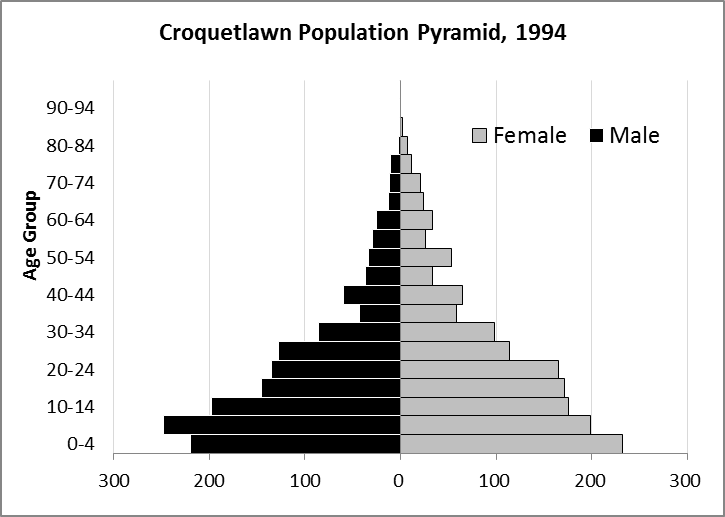 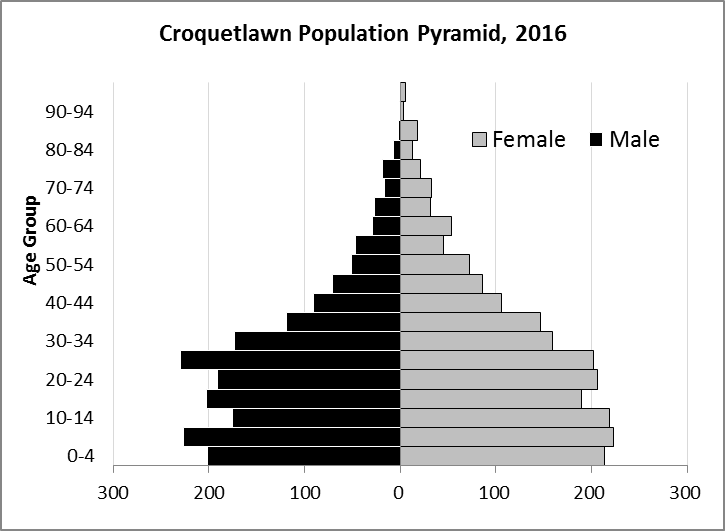 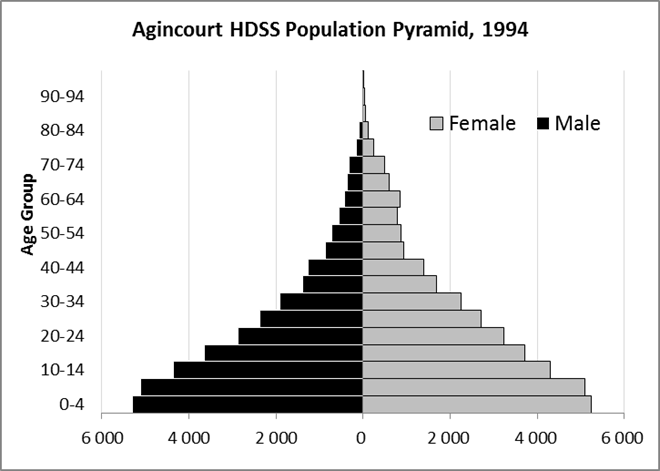 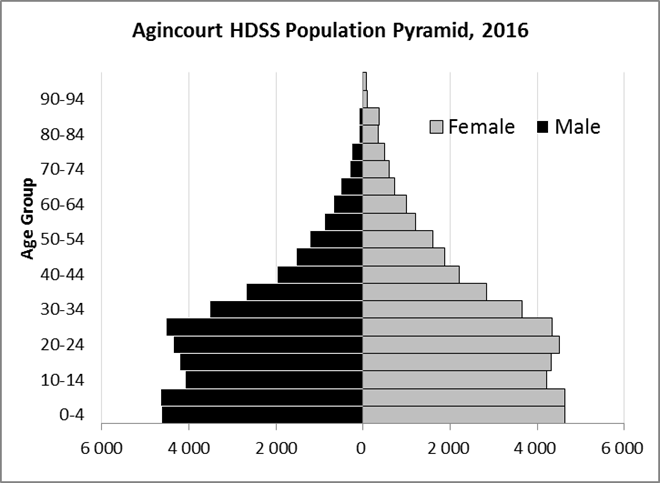 Take home message: The number of households in Croquet Lawn village has increased since 1994. The population has also grown between the years of 1994 and 2016. The population structure of Croquet Lawn village strongly follows the structure of the Agincourt HDSS research site. BirthsNumber of Births by Sex The number of births recorded in Croquet Lawn village are shown below. We can only provide data to the end of 2015. The numbers of births show a downward trend in Croquet Lawn village. In 2015 there was a decrease in the number of births.  Crude Birth Rate (how many babies born for every one thousand people) We compared the birth trends in Croquet Lawn village from 1994 to 2015 with the rest of the Agincourt HDSS research site from 1994 to 2015.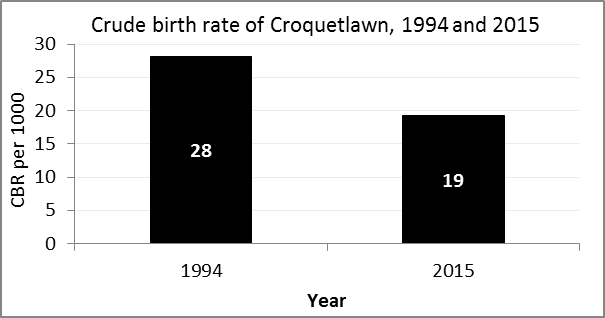 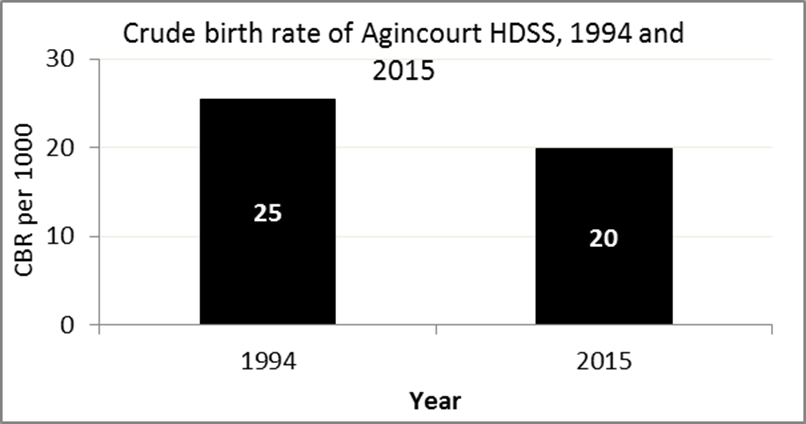 The crude birth rate is found by comparing the number of babies born to the total population.  For example, above, for every 1 000 people living in Croquet Lawn village in the year 2015, 19 babies were born.When you compare the crude birth rates in Croquet Lawn village with the crude birth rate for the whole of the Agincourt HDSS research site, they are relatively similar. One difference is that Croquet Lawn had a greater decrease in births in 2015 than Agincourt HDSS. Births by Mother’s Age and Age Specific Fertility RatesResearch within the Agincourt HDSS research site continues to look closely at fertility. Below you can see the number of babies born to mothers of different ages in Croquet Lawn village.  We can also look at trends across the whole site and compare them with Croquet Lawn village.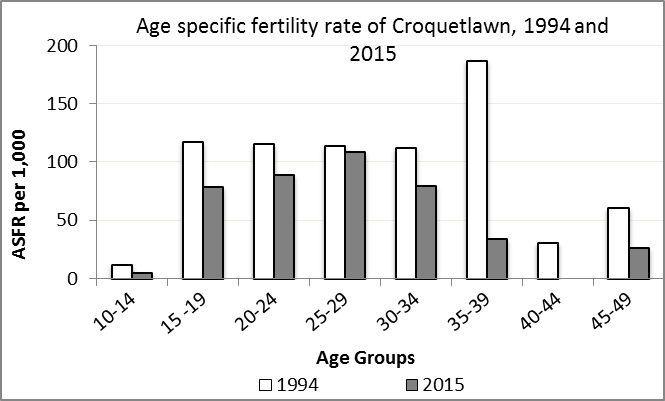 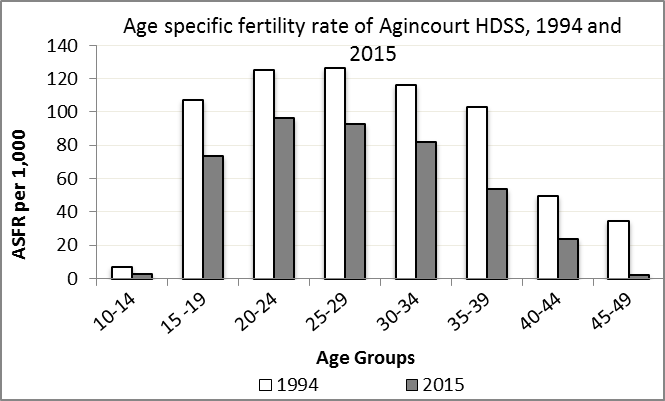 We find the age specific fertility rate by looking at how many women in a certain age group have had babies in a certain year. For example, we can see that in the year 2015 in Croquet Lawn village, for every 1 000 women ages 15-19, about 78 of them gave birth. Take home message: 2015 saw decreases in fertility throughout all age groups.DeathsDeaths The MRC/Wits Agincourt Unit only gives numbers of deaths for each age group in each village, not the cause of death.  The number of deaths occurring is low and if the cause of death is given, then a person’s confidentiality may be broken. Below you can see the total number of deaths that occurred in Croquet Lawn village in 1994 and in 2015.  Below you can compare the crude death rates over the same period in Croquet Lawn village and across the Agincourt HDSS research site.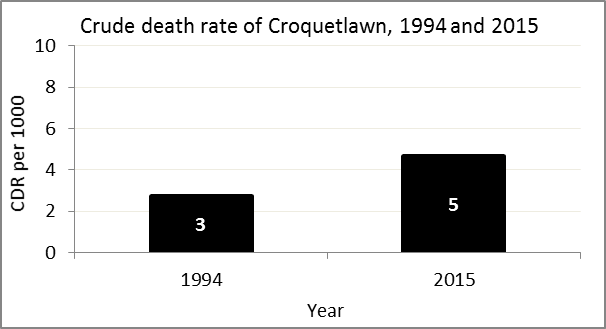 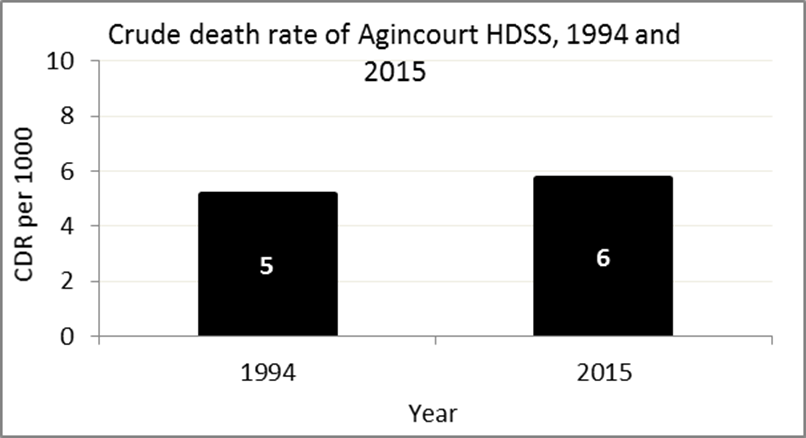 The crude death rate is found by looking at how many people died for every 1 000 people living in the population.  For example, in 2015, for every 1 000 people in the population of Croquet Lawn village, 5 died.  The data shows that the crude death rate has increased from the levels seen in 1994. However, the good news is that the death rate across the whole population of the Agincourt HDSS research site is closer to the death rate before HIV became prominent in South Africa.MIGRATIONPermanent migration patterns Below you can many people have moved into Croquet Lawn village permanently and out of Croquet Lawn village permanently. Take home message: The number of people permanently moving into Croquet Lawn village is increasing and the number of people moving out is decreasing. Mid-year Figures of Croquet Lawn, 1994 and 2016Mid-year Figures of Croquet Lawn, 1994 and 2016Mid-year Figures of Croquet Lawn, 1994 and 2016Mid-year Figures of Croquet Lawn, 1994 and 2016Mid-year Figures of Croquet Lawn, 1994 and 201619942016Households446716Population2 9183 929Male1 4281 883Female1 4902 046Children under 5Children under 5Children under 5452415Children of school-going age (5-19)Children of school-going age (5-19)Children of school-going age (5-19)1 1371 236Mid-Year Population of Croquet Lawn village, 2016Mid-Year Population of Croquet Lawn village, 2016Mid-Year Population of Croquet Lawn village, 2016Mid-Year Population of Croquet Lawn village, 2016Age Group201620162016Age GroupMaleFemaleTotal0-42022134155-922722345010-1417521939415-1920318939220-2419120639725-2923020243230-3417315933235-3911914726640-449110619745-49718615750-54517212355-5947459260-6429548365-6927325970-7417335075-7919214080-847132085-892182090-9413495+055Total1 8822 0463 928Births by Sex in Croquet Lawn Village, 1994 and 2015Births by Sex in Croquet Lawn Village, 1994 and 2015Births by Sex in Croquet Lawn Village, 1994 and 201519942015Male Births4242Female Births4032Total Births8274Births by Age group in Croquet Lawn, 1994 and 2015Births by Age group in Croquet Lawn, 1994 and 2015Births by Age group in Croquet Lawn, 1994 and 2015Age Groups1994201510-142115 -19201220-2419925-29131130-34111235-3911340-442045-4920Total Births8048Deaths by Sex in Croquet Lawn, 1994 and 2015Deaths by Sex in Croquet Lawn, 1994 and 2015Deaths by Sex in Croquet Lawn, 1994 and 201519942015Male Deaths69Female Deaths29Total Deaths818Out-Migrants by Sex in Croquet Lawn village,1994 and 2015Out-Migrants by Sex in Croquet Lawn village,1994 and 2015Out-Migrants by Sex in Croquet Lawn village,1994 and 201519942015Male Out-Migrants11252Female Out-Migrants12989Total Out-Migrants241141In-Migrants by Sex in Croquet Lawn village, 1994 and 2015In-Migrants by Sex in Croquet Lawn village, 1994 and 2015In-Migrants by Sex in Croquet Lawn village, 1994 and 201519942015Male In-Migrants8076Female In-Migrants110139Total 190215